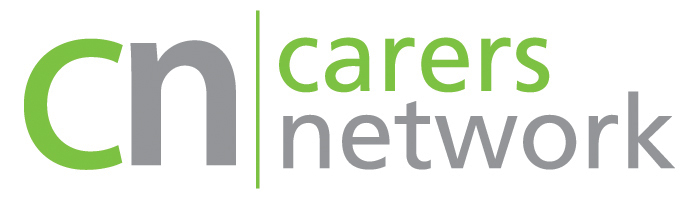 Carers CaseworkerWe are seeking an excellent candidate to join our growing and dynamic team of Carers Caseworkers.Three out of five people become an unpaid carer at some point in their lives, looking after a family member or friend who couldn’t manage without them because of an illness, disability, mental health problem or an addiction. Most do so without help or recognition.The successful candidate will support this hidden army by providing a confidential listening ear and one-to-one information and advice, including carrying out carers assessments and creating individual support plans, tailored to each carer’s needs. They will also develop excellent working relationships with partner organisations, to raise awareness of carers’ rights and needs.Based in our Westminster office, with significant work remotely in the community, either in the City of Westminster or in the London Borough of Hammersmith and Fulham.Carers Network is a charity. We are an equal opportunity employer and service provider that recognises and celebrates diversity. We are a London Living Wage employer.Closing date for all applications is Monday 20 December at 9am.  We are keen to fill this role quickly and will not necessarily wait until the closing date to invite candidates for interview. Interested candidates should apply immediately.Download the Job Description and Person Specification here.Download the Equality and Diversity Monitoring Form here.To apply: 
1) Submit your application using this link here AND 2) Submit the Equality and Diversity Monitoring Form to 
recruitment@carers-network.org.uk